新しいホーム チェックリスト テンプレート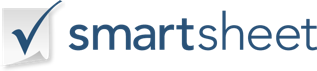 場所によって準備日付最後のチュートリアルで覚えておくべきこと最後のチュートリアルで覚えておくべきこと最後のチュートリアルで覚えておくべきことタスク/アイテム 追加情報 検査と閉店の間に数日を許可するすべての問題に対処し、修正することを確認します。急いではいい!書面でそれを取得します。加熱・冷却加熱・冷却加熱・冷却タスク/アイテム 追加情報 正しい機能を確保するためにサーモスタットを上げ、下げるすべてのベント/ラジエーターが正しい機能を確認熱が実行され、自動的に遮断されるようにするA/C を自動的に実行およびシャットダウンできるようにするコールドエアリターンを見つけます。適切な配置を確認する電気的な電気的な電気的なタスク/アイテム 追加情報 すべてのスイッチと器具のオン/オフを切り替えるラジオまたはランプを各コンセントに差し込むテストドアベル必要な場所に頑丈なラインが存在することを確認する配管配管配管タスク/アイテム 追加情報 すべての蛇口をオン/オフする水を数分間実行できるようにする各流域の排水を確認する漏れとドリップをチェックする天井、壁、床天井、壁、床天井、壁、床タスク/アイテム 追加情報 すべての仕上げを色と品質で検査する乾式壁のようで、釘、亀裂、穴を点検します成形品の品質とギャップを検査するすべてのタイリングでグラウト、クラック、チップが欠けているのを検査しますスカッフや傷をチェックするカーペットに波紋と涙がないことを確認する亀裂や湿気の兆候のためにすべての天井を見てくださいドアーズドアーズドアーズタスク/アイテム 追加情報 すべてのドアが簡単かつ適切に開いていることを確認してくださいラッチのキャッチを確認する 適切なストッパーの位置合わせを確認するためにドアを開ける機能のためにすべてのドアロックをチェックしきい値でドアの下のギャップをチェックウィンドウズウィンドウズウィンドウズタスク/アイテム 追加情報 すべてのガラスに休憩や亀裂がないか検査するすべてのウィンドウを開いて閉じるマッチまたはライターを保持して空気漏れをチェックする画面が良好な状態であることを確認するハードウェア、ロック、およびヒンジを確認する台所台所台所タスク/アイテム 追加情報 キャビネットの備品と仕上げを検査するカウンタートップスに亀裂や傷がないか検査する頑丈な棚とヒンジのためのキャビネットをチェックスムーズな開閉のための引出しをチェックアプライアンスの機能と適切なフックアップを確認する風呂風呂風呂タスク/アイテム 追加情報 シャワー/浴槽の備品の実行を許可する適切な流れと温度を確認する水が適切な排水をチェックするために「水たまり」を許可しますチップ/亀裂の流域をチェックフラッシュトイレトイレが安全と漏れのために適切に設定されていることを確認してくださいキャビネット、クローゼット、床の湿度を確認するエクステリア、ポーチ、デッキエクステリア、ポーチ、デッキエクステリア、ポーチ、デッキタスク/アイテム 追加情報 サイディング/ブリック条件、さらにはカバレッジをチェックサイディング/レンガの外観を確認するガター、ダウンスパウト、排水区域をチェックする歩道やポーチ、パティオの床に亀裂がないか確認するすべての手すりの頑丈さを確保する緩い/露出した釘およびねじを点検するポーチとデッキの頑丈さをチェック屋根裏と地下屋根裏と地下屋根裏と地下タスク/アイテム 追加情報 湿気/金型のチェック壁、床、天井の水害を点検すべてのHVACシステムを検査する換気システム要素を確認する出没の兆候を検査するガレージと追加の構造ガレージと追加の構造ガレージと追加の構造タスク/アイテム 追加情報 ドアを点検するリモートドアオープナーが使用可能であることを確認ロックコードについて質問する亀裂と適切な排水のために床をチェック雑雑雑タスク/アイテム 追加情報 追加のコメント